Publicado en Barcelona el 05/04/2016 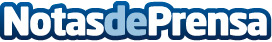 SmileBox y Alimentaria hacen llegar los productos de Innoval a los hogares españolesSmileBox, la caja de suscripción del grupo Kuvut, ha sido escogida por Alimentaria , el salón internacional de alimentación y bebidas que se celebrará del 25 al 28 de abril en Fira Barcelona, para realizar el sampling de los productos más innovadores. Más de 4.000 hogares españoles podrán seleccionar, recibir, probar y opinar sobre algunos de los productos presentados en Innoval en The Alimentaria HubDatos de contacto:KUVUT - Celia RamónResponsable de comunicación y Social Media +34 93 151 84 83  exNota de prensa publicada en: https://www.notasdeprensa.es/smilebox-y-alimentaria-hacen-llegar-los Categorias: Nutrición Gastronomía Marketing Eventos E-Commerce Consumo http://www.notasdeprensa.es